Выполните задание 1, 2 и 3.Задание 1: письменно ответить на вопрос.Задание 2: перевести текст в рамке.Задание 3: переведите текст и ответьте на вопрос к тексту. 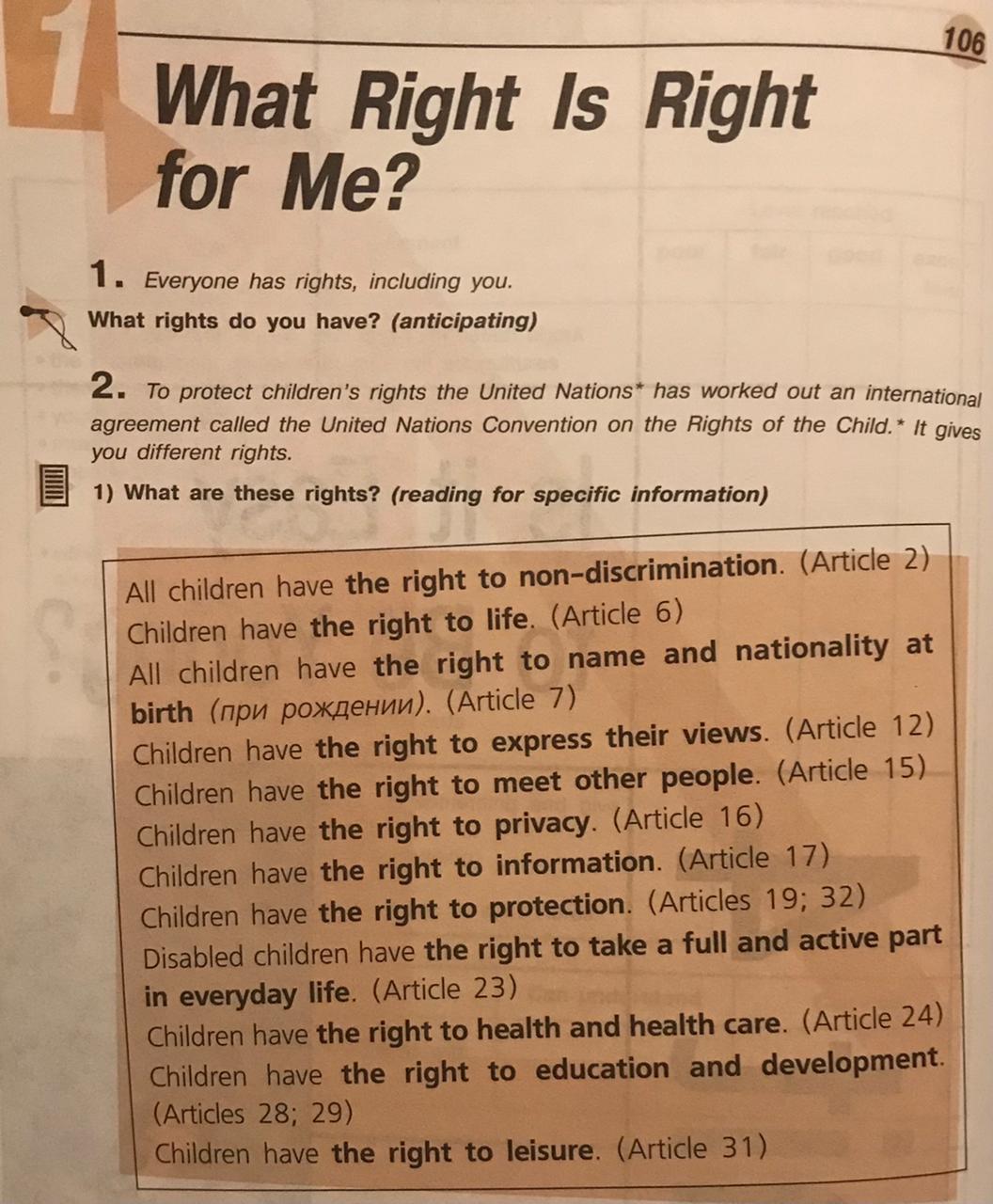 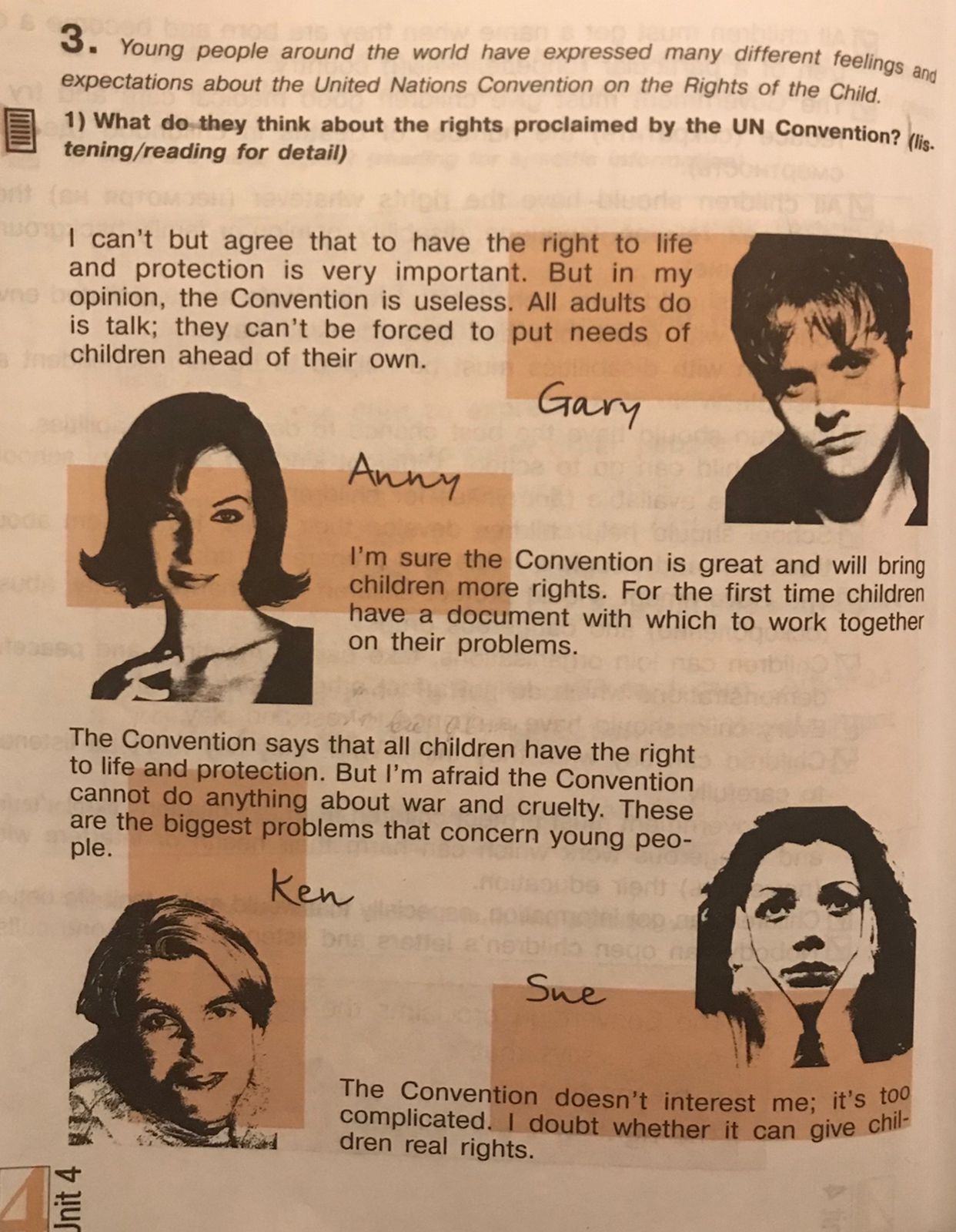 